Training programme evaluation Key Evaluation Question: How well has the programme been delivered?Key Evaluation Question: How effective the programme is at realising key results?2Key evaluation questions3Assessment elements / Performance criteria5&6Data sources and collectionDelivery The experience of the training programme delivered and relevance to the organisation.Delivery The experience of the training programme delivered and relevance to the organisation.The evaluation training programme is delivered effectivelyTraining programme objectives are achieved for each segment (different objectives for each training component)Training sessions are well attended  The evaluation training programme is delivered effectivelyTraining programme objectives are achieved for each segment (different objectives for each training component)Training sessions are well attended  Training feedback formsPlanning documents Attendance record of numbersTraining feedback formsPlanning documents Attendance record of numbersEffectiveness Skills and tools from training utilised and relevant to work programmeEffectiveness Skills and tools from training utilised and relevant to work programmeParticipants are able to utilise the tools taught from trainingParticipants feel better equipped to fulfil their roleParticipants are able to utilise the tools taught from trainingParticipants feel better equipped to fulfil their roleInterviews / surveys with participants post trainingPlanning documents Interviews / surveys with participants post trainingPlanning documents 4Framework for assessing performanceFramework for assessing performanceRatingDescriptorExcellent: (Always)Clear example of exemplary performance or great practice. Very few or no gaps or weaknesses. Very good: (Almost Always)Very good to excellent performance on virtually all aspects; strong overall but not exemplary.Good: (Mostly, with some exceptions)Generally strong performance overall. Few gaps or weaknesses. Adequate: (Barely gets across the line)Inconsistent performance overall. Gaps or weaknesses have impact, and are not being managed effectively. Meets minimum expectations / requirements.Emerging: (Early signs but not yet across the line)Fair performance given the expected stage of development, some capacity issues still to be worked through, early signs of progress on track for most milestones. Not yet emerging: (Barely any signs of activity or progress, but not causing concern) No clear evidence has yet emerged that the element being assessed has been implemented and/or produced any effect, but there is also no evidence of unsatisfactory functioning.Poor: Never (or occasionally with clear weaknesses evident)Clear evidence of unsatisfactory functioning; serious weaknesses across the board on crucial aspects.Insufficient evidenceThere is insufficient evidence for this criteria. 8    Synthesis and sense makingAssessment element / Performance criteriaDescriptionRating The evaluation training programme is delivered effectively Very good rating. Workshop session feedback shows that programme delivery has been rated fairly highly (considerable to high degree) in terms of facilitation, content, resources and overall ratings.  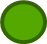 Programme objectives are achieved for each segment (different objectives for each component)Very good rating. The majority of ratings from session feedback forms were considerable to high degree. Group 2 had higher ratings for their session than did Group 1.  Overall, objectives were achieved and clearly defined with opportunity to discuss information provided as part of the workshop sessions.Training sessions are well attendedExcellent rating. Records show Attendance rates for sessions so far are high. Overall for Group 1, on average across all workshop sessions attendance has been at 93%. While for Group 2 attendance for session one was 99%.Delivery Very good rating overall. Assessment element / Performance criteriaDescriptionRating Participants are able to utilise the tools taught from training Emerging rating. Survey feedback indicated that participants had begun to utilise the framework as part of their planning.  Although many seemed confident in using it, it was a little early to tell as they had only really started the process.   Participants feel better equipped to fulfil their roleEmerging rating. Participants do feel better equipped to fulfil their role knowing they have an evaluation tool to help them in their work. When asked their ability to readily apply knowledge and skills learned to their role participants rated highly, however, as above it’s still a little early on in the process.EffectivenessEmerging rating overall. 